Предложите ребенку придумать свою концовку к известным сказкам, пофантазируйте вместе, что было бы, если… «Юный сказочник» - предложи юному сказочнику придумать свою историю, только помоги определиться с темой: (например: «Путешествие сестричек-снежинок», «Что снится деревьям зимой» и пр.)«Нарисуем картину словами» - предложите ребенку превратиться в необыкновенного художника-иллюстратора, который рисует не красками и карандашами, а словами. Прочтите отрывок из сказки «Снежная королева» после чего попросите ребенка описать королевство Снежной Королевы, которое он нарисовал в своем воображении. Затем можно красками нарисовать иллюстрацию к своему рассказу.«Театр» - предложите ребенку главную роль в его любимой сказке, второстепенные – распределите между другими членами семьи,   подготовьте необходимую атрибутику и очутитесь на импровизированной сцене вашего семейного театра (за несколько дней до показа прочтите произведение и попросите малыша пересказать его);«Загадки» - попросите ребенка описать героя сказки не называя его имени. «Экскурсии» - познакомьте ребенка с профессией экскурсовода и предложите ему провести экскурсию по своей комнате, квартире, двору и т.д. Обращайте внимание на последовательность, логичность высказываний ребенка, помогайте в подборе слов, если возникают трудности.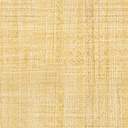 